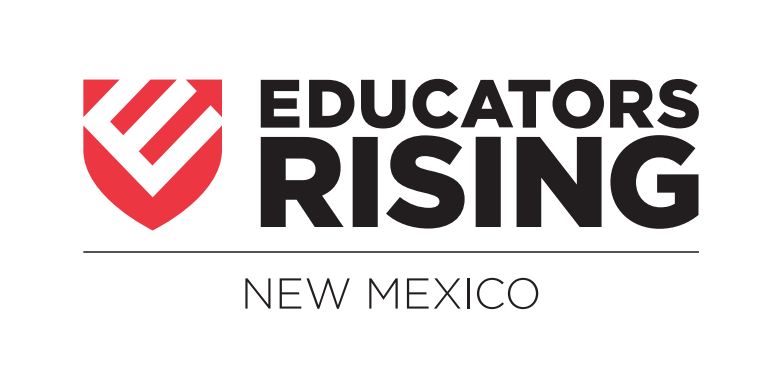 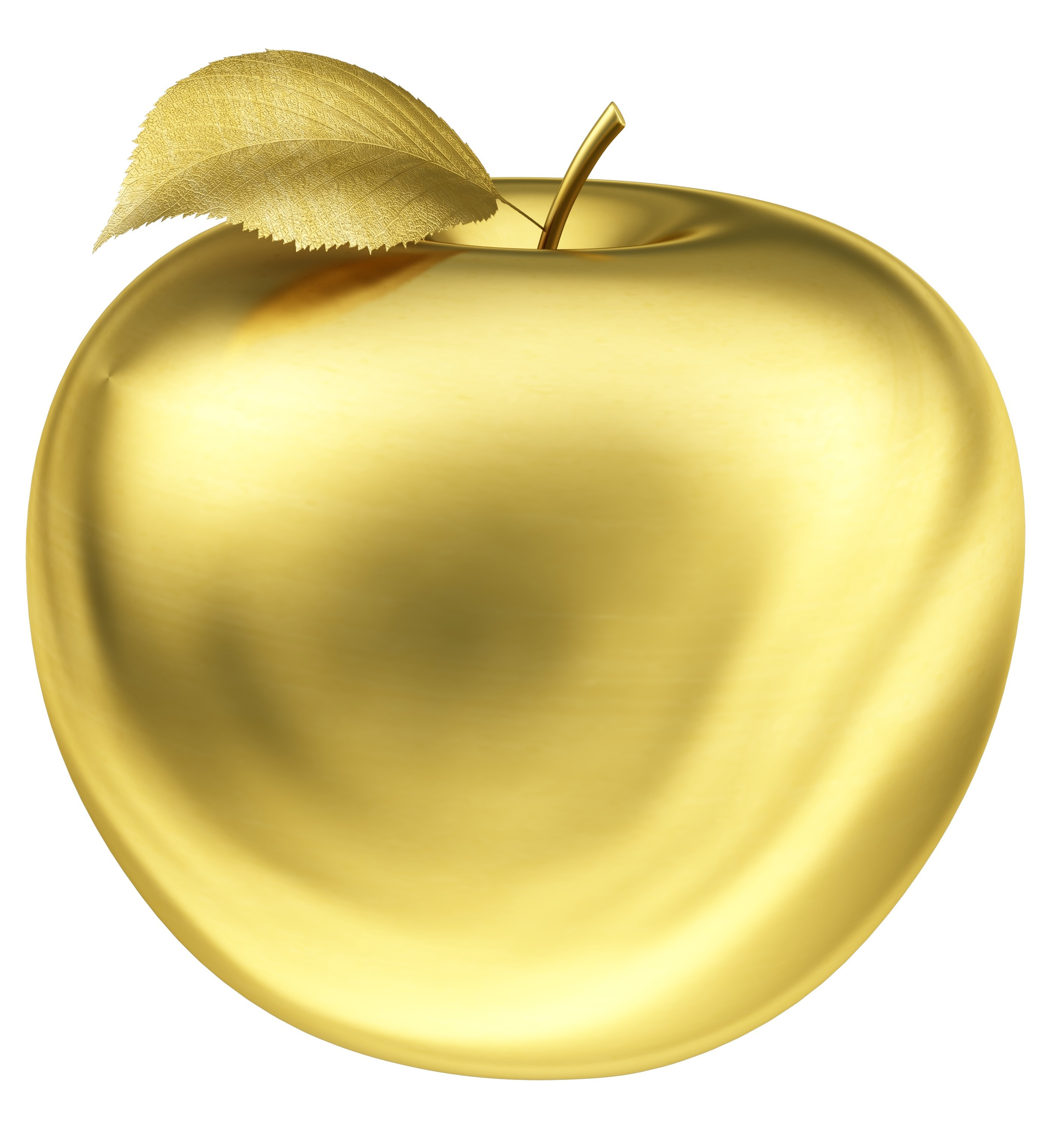 ELDORADO HIGH SCHOOLGOLDEN APPLE AWARD_______________________________________Congratulations! We would like to award you with the EHS Educators Rising Golden Apple. Thank you for inspiring, encouraging, and empowering your students in every way. Thank you for being our teacher. Eldorado High School 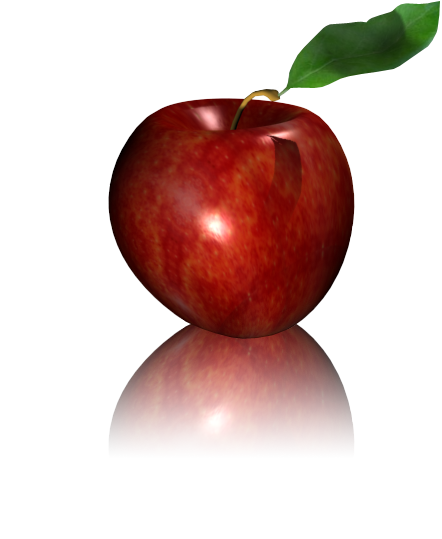 Educators Rising     Feature Teacher!Dear Teachers,The FEA Chapter would like to feature a teacher each week on the announcements. Names of teachers returning forms will be drawn randomly from a box. During the week you are featured, you will receive a small treat/gift. Please return forms as soon as possible so you can be included.Name:__________________________________________________________________Room:_________________________________________ Extension:________________Subject(s) taught:_________________________________________________________Educational Background:___________________________________________________________________________________________________________________________Year(s) taught & where:____________________________________________________Comments about teaching:_________________________________________________________________________________________________________________________________________________________________________________________________Spouse/children:__________________________________________________________Hobbies:________________________________________________________________Favorite book:____________________________________________________________Favorite music / singer:_____________________________________________________Favorite anything else!:_____________________________________________________Please share any of your interests that may not be listed above:_____________________________________________________________________________________________________________________________________________________________________________________________________________________________________________Thank You!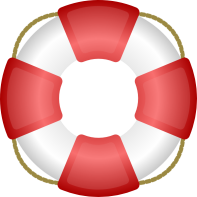 Educators Rising give thanks to one and all,teaching & mentoring EHS students this fall. You want us to listen, learn and think, you say to our future lives it will link.For your love & care we give this favor,to us, you are a life saver!Thank You!Educators Rising give thanks to one and all,teaching & mentoring EHS students this fall. You want us to listen, learn and think, you say to our future lives it will link.For your love & care we give this favor,to us, you are a life saver!Thank You!Educators Rising give thanks to one and all,teaching & mentoring EHS students this fall. You want us to listen, learn and think, you say to our future lives it will link.For your love & care we give this favor,to us, you are a life saver!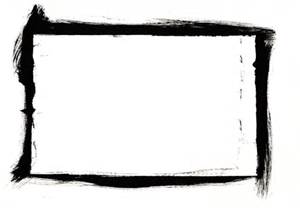 